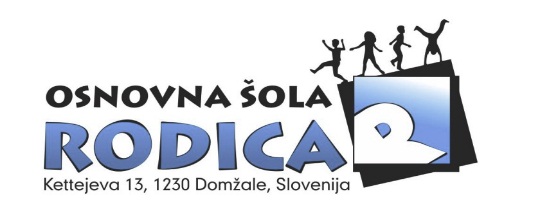 INFORMATIVNA VLOGA ZA DODELITEV SREDSTEV ŠOLSKEGA SKLADA ZA POMOČ PRI PLAČILU ŠOLSKIH DEJAVNOSTI- ZA MENTORJE DEJAVNOSTI Mentor ___________________________________________________________________(ime in priimek)vlagam vlogo za dodelitev sredstev iz šolskega skladaza šolsko dejavnost /namen porabe sredstev: ____________________________________________________________________________________________________________________________________________________.Ocena predvidenih stroškov:_________________________________________________________________________________________________________________________________________________________________________________________________________________________________Dopolnilo k informativni vlogi:V primeru odobrene informativne vloge mentor oziroma vlagatelj dopolni vlogo za dodelitev sredstev s posredovanjem natančnega zneska, specifikacije stroškov dejavnosti in drugimi informacijami o dejavnosti.Datum: 					Podpis mentorja/vlagatelja:___________________________________________________________________________